Опис досвіду роботи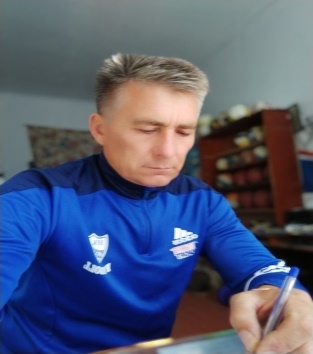 вчителя фізичної культури вищої кваліфікаційної категорії, педагогічне звання «старший вчитель»Теребовлянського профільного ліцею Демчука Тараса ВолодимировичаЗавдання педагога в тому, щобДовести до дверей, дати ключаІ навчити учня ним користуватися.Та ніхто, крім самого учня, неЗможе ввійти у світ знання.Н. МасловІнтеграція в сучасне суспільство й пошук свого місця в житті вимагають дедалі більших зусиль від кожної людини. Сьогодні тільки той може повноцінно діяти в мінливому світі, хто здатний зробити своєчасний вибір, ухвалити самостійне рішення. Сучасна школа має навчити дитину не просто виживати, а повноцінно жити в сучасному світі. Вона має бути здатною самостійно діяти, швидко приймати правильні рішення, гнучко адаптуватися до сучасних умов життя, творчо мислити, грамотно працювати з інформацією, бути контактною в різних соціальних групах, вміти адекватно реагувати на життєві ситуації, самостійно працювати над розвитком власного інтелекту. У концепції загальної середньої освіти наголошується, що школа - це простір життя дитини; тут вона не готується  до життя, а повноцінно живе; тому вся діяльність вчителя повинна вибудовуватися так, щоб сприяти оновленню особистості як творця і проектувальника власного життя.  Тому на уроках фізичного виховання я працюю над формуванням свідомого ставлення учня до свого фізичного розвитку. Принцип свідомості і активності, допомагає втілити в учнів потребу в систематичних вправляннях. Кількість годин фізичного виховання не забезпечує систематичних занять фізичними вправами. Тому я намагаюсь донести до учня в урочній формі навчання ознайомлення з технікою, вивчення рухової дії по частинах або в цілому, залишаючи удосконалення техніки виконання в меншій мірі під час уроку, а в більшій мірі на тренуваннях та длясамостійного опрацювання вдома. Професійно прикладна підготовка дає змогу учням добре орієнтуватися в складанні комплексів загально-розвиваючих вправ, а їх виконання збагачує запас рухів, покращує функціональні можливості організму та сприяє зміцненню здоров’я. Якщо учень самостійно і правильно склав комплекс загально-розвиваючих вправ, це дає змогу мені сказати, що він працював свідомо і активно.Принцип систематичності вимагає регулярних занять фізичними вправами з проміжком між заняттями до 48 годин. Якщо проходить більше часу, проходять і зворотні фізіологічні функції, які нівелюють тренувальний ефект попереднього заняття.Мені вдалося провести дослідження та порівняти фізичні можливості дітей, які працювали по програмі з двохгодинним тижневим навантаженням і дітей, які п’ять годин в тиждень мали фізичний вплив.Проведення дослідженьПри черговій підготовці до змагань учнів гімназійного відділення, яких я навчав, лікар провела обстеження стану здоров’я за допомогою проби Руфф’є, дез 10 дітей 1 дитина була допущена до змагань.Мене зацікавив стан справ в слабозорому відділенні. Провівши пробу Руфф’є я вияснив,що функціонально їх організми краще підготовлені до відновлення після фізичних навантажень. З 10 дітей тільки у 3 дітей показники були нижче середнього.Вважаю, що причина криється в кількості годин, які виділені для занять фізичними вправами, пасивності і байдужості як дітей, так і батьків.Навантаження учнів:Гімназія-2годСлабозоре відділення - 2год- Фізична культура2год - ЛФК  1год - Музично-ритмічне   заняття    Таким чином, кожного дня перебуваючи в школі діти отримували дієве фізичне навантаження.Висновок: кількість занять = фізичне благополуччя та високий рівень здоров’я. Тобто, високий рівень фізичного розвитку та стан здоров’я залежить від кількості занять.Науково-методична діяльністьСвій шлях розвитку мій вихованець,Дмитро Мурдза, розпочинав з уроків ЛФК та ФК. На уроках ЛФК в своїй роботі з слабозорими дітьми я працюю над комплексним підходом для профілактики захворювань очей та опорно-рухового апарату. Більше 80% всіхзахворювань людини пов’язані з проблемами, що виникають в області хребта. Тому що, вся робота внутрішніх органів залежитьвід стану периферичної нервової системи. Таким чином, захворювання хребта є першопричиною розвитку більшості хвороб. Дуже часто люди боряться з наслідками хвороби (лікуючи захворювання, наприклад, печінки), а не з першопричиною порушенням постави.Через різке зниження фізичної активності дітей, пов’язане з розвитком сучасних технологій, зміни способу життя, відсутністю пропаганди здорового способу життя, відмічається, що більше 90% дітей мають порушення постави або сколіотичну деформацію хребта.Патологія опорно-рухового апарату займає перше місце серед захворювань в дитячому віці. Тому всесвітня організація охорони здоров’я визнала дослідження захворювань кістково-м’язової системи одним з головних напрямків своєї роботи.До основних завдань корекції сколіозів входить:а) сприяти розвитку гнучкості:для розвитку гнучкості використовую такі фізичні вправи, які вимагають більшої амплітуди рухів у суглобах, ніж рухи, які людина здійснює у побуті, професійній та спортивній діяльності;б) сприяти формуванню м’язового корсету:м’язів спини та верхнього плечового поясу,м’язів живота,м’язів стегон;в) сприяти формуванню стереотипу правильної постави:комплекс вправ біля вертикальної площини,комплекс фізичних вправ з предметом на голові,комплекс вправ на рівновагу.Принципи підбору фізичних вправ і характеристика засобів корекції сколіозуПри виборі заходів корекції сколіозу  необхідно визначити його вид та ступінь розвитку.Важливо знати, що сколіози з локалізацією в грудному та попереково-грудному відділах характеризується схильністю до прогресування та менш сприятливим перебігом хвороби, що пов’язано зі складністю утворення компенсаторного   противовикривлення.Лікувальна фізична культура  займає чільне місце в терапії сколіозу. Сколіоз є прогресуючою хворобою, тому його лікування фізичними вправами особливо ефективно  на початку захворювання. Основними засобами занять в ЛФК  при сколіозах є гімнастичні вправи.На заняттях ЛФК я використовую симетричні, асиметричні,  деторсійні та  спеціально-коригуючі   вправи.Симетричні вправи, зберігаючи середнє положення хребта, сприяють вирівнюванню м’язової тяги з обох боків. Цей ефект виникає внаслідок того, що при виконанні симетричних рухів розтягнуті і розслаблені м’язи на опуклій стороні сколіотичної дуги скорочуються більше, ніж скорочені і, порівняно сильніші м’язи ввігнутої сторони. Це сприяє усуненню, або зменшенню асиметрії м’язової тяги і створенню рівномірного м’язового корсета. Симетричні вправи нескладні, їх виконання  не викликає у дітей утруднень і,  що особливо важливо, не призводить до противовикривлень.Тому їм віддають перевагу при лікуванні сколіозу усіх ступенів.Асиметричні вправи локально діють на певні ділянки хребта і при неправильному виконанні можуть призвести до розвитку противовикривлень. Тому їх слід суворо дозувати. Протипоказані вони при прогресуванні сколіозу.Деторсійні вправи застосовують при сколіозі, де існує виражена торсія хребців. Ці вправи передбачають обертання хребців у бік, протилежний торсії. При торсії в грудному відділі вправи виконуються за рахунок роботи м’язів плечового поясу, а у поперековому відділі - тазового поясу. Деторсійні вправи виконуються з вихідних положень лежачи на похилій площині, в упорі стоячи на колінах, стоячи у висі на гімнастичній стінці.Спеціальні корегуючі вправи виконуються з вихідних положень, що сприяють максимальному розвантаженні хребта. В процесі застосування корегуючих вправ широко використовую такі прилади: гімнастична стінка і лавка; профілактор Євмінова; м’який та жорсткий валик;  гімнастична палка; гантелі; манжети для обтяження ніг (0,5-); сенсорні м’ячі, тренажер для розтягування хребта.Корегуюча гімнастика на заняттях ЛФК застосовується для вирішення наступних завдань:стабілізувати хребет;виправити деформацію хребта;покращити функціональні можливості грудної клітки;сформувати правильну поставу. Шлях дитини з інвалідністю Мурдзи Дмитра від ЛФК до майстра спортуВідвідуючи мої уроки ЛФК та ФК, Дмитро, враховуючи стан здоров’я, маленькими обережними кроками розпочав свій шлях у спорті. Зацікавившись легкою атлетикою, Дмитро почав відвідувати спортивні тренування. Сучасна система підготовки спортсменів здійснюється на таких основних принципах, що базуються на науково-методичній основі: спрямованість до максимально можливих досягнень;  поглиблена спеціалізація та індивідуалізація;  єдність загальної та спеціальної підготовки;  безперервність тренувального процесу;  єдність поступовості та граничного збільшення тренувальних навантажень;  хвилеподібність динаміки навантажень;   циклічність тренувального процесу. Спрямованість до максимально можливихдосягнень. Цей принцип в найбільшповніймірівідображаєсутність спорту – перемога у змаганні. Тому цілкомзакономірним є намагання кожного спортсмена пройти шляхом вдосконаленняякомогадалі, що стимулюється самою системою спортивнихзмагань та єдиною спортивною класифікацією.Спортивнетренування в повніймірімаєвідображати сам процеспідготовкиспортсменів з інвалідністю, який характеризується метою, завданнями, засобами, методами, принципами, сторонами та напрямкамиспортивноїпідготовки, а також структурою тренувального процесу з врахуванням діагнозу та протипоказань.Мета– детально організований педагогічний процес виховання, навчання та підвищення рівня фізичної і функціональної підготовленості спортсменів з особливими освітніми потребами в умовах правильного гігієнічного режиму, на основі педагогічного та лікарського контролю, а також самоконтролю.Завдання спортивного тренування: зміцнення здоров’я та всебічний фізичний розвиток оволодіння спортивною технікою і тактикою розвиток фізичних якостей (сили, швидкості, витривалості, гнучкості, спритності) у відповідності до обраного виду спорту;  виховання моральних і вольових якостей оволодіння практичними та теоретичними знаннями в галузі фізичного виховання і спорту. Процес виховання, навчання,фізичного розвитку тісно пов’язаний з умовами підготовки місця занять та інвентарю,  гігієнічними умовами, педагогічним та лікарським контролем, і самоконтролем.Принципипідготовкиспецифічні, через діагнози, які лікарі встановили даній дитині, дуже часто це «букет діагнозів». Тому до кожного з спортсменів застосовую індивідуальний підхід. Неможливо застосовувати однакові форми, методи та методичні прийоми для дітей навіть з однаковими діагнозами. Оскільки, реакція організму на навантаження у кожному окремому випадку буде різна, а ефект непередбачуваний.Враховуючи це, вчитель чи тренер застосовує індивідуальний підхід у постановці завдань на заняття. Основною фізичною якістю є загальна витривалість, яку я розвивав, пропонуючи вправи аеробного циклічного характеру, а також, намагався постійно стимулювати роботу очей, пропонуючи спеціальні вправи. Режим роботи для очей Дмитра був 15 хвилин роботи , 5-10 хвилин відпочинку, при ЧСС до 130 ударів за хвилину. Залежно від сприйняття навантаження та рівня тренованості з роками тренувань ЧСС зростала до 180 ударів за хвилину. Працюючи у такому режимі з підопічним  я побачив зріст функціональних можливостей його організму та бажання до всебічного розвитку.У 9-ти річному віці, окрім легкої атлетики, Дмитро почав займатися Голболом. За 1 рік занять цим видом спорту Мурдза увійшов до складу збірної Тернопільської області з Голболу у дитячій лізі, та поїхав у Полтаву на Всеукраїнську спартакіаду.У 2009-му році Дмитро у складі команди Тернопільського регіонального центру «Інваспорт» поїхав до Криму в дитячий табір АРТЕК, де відбулась Всеукраїнська спартакіада. У 2012-му році зацікавився "королевою спорту". За рік  він здобув титул чемпіона Тернопільської області з легкої атлетики на спортивних змаганнях дитячої ліги «ПОВІР У СЕБЕ». Наприкінці вересня, того ж року здобув золоту та бронзову нагороди на 19-тій Всеукраїнській спартакіаді «ПОВІР У СЕБЕ»у місті Євпаторія. Впродовж 2013-2015 років був призером та переможцем обласних  змагань злегкої атлетики. У 2015 році на чемпіонаті України з легкої атлетики, який проходив у місті Кропивницький серед дорослих спортсменів, Дмитро став двократним срібним призером України з легкої атлетики. У цьому ж році на чемпіонаті області виборов срібну нагороду з арм-спорту, у ваговій категорії 75 кг.У 2016 на зимовому  чемпіонаті України з легкої атлетики  (м.Запоріжжя) став двократним чемпіоном та бронзовим призером України з цьоговиду спорту.У лютому 2016 у Рівному  відбувся чемпіонат України з боротьби дзюдо cеред спортсменів з порушенням зору. На даних змаганнях Дмитро став бронзовим призером України з цього виду спорту у ваговійкатегорії 73 кг.Влітку того ж року у місті Кропивницький відбувся кубок України з легкої атлетики серед спортсменів з інвалідністю у якому Мурдза став володарем золотого та срібного кубків України з легкої атлетики. У 2017-му році у місті Запоріжжя вкотре стартував зимовий чемпіонат України з легкої атлетики, на якому Дмитро вперше спробував штовхати ядро на великих змаганнях, і виборов титул чемпіона України з цієї дисципліни, а також  у спринті Дмитро був бронзовим призером. Цього ж року в Рівному здобув титул срібного призера України з боротьби Дзюдо у ваговій категорії  73 кг.Влітку 2017-го року в Кропивницькому на чемпіонаті України з легкої атлетики вкотре став чемпіоном та срібним призером Україниз легкої атлетики.У вересні 2017-го року поступив на навчання до Рівненського державного Гуманітарного Університету на психолого - природничий факультет, спеціальність фізична терапія та ерготерапія.  У Рівному цього ж року відбувся кубок області з легкої атлетики і, незважаючи на нову травму коліна, Дмитро Мурдза здобув 2золотих нагороди. У другій половині вересня  2017-го року Мурдза  почав займатися пауерліфтингом. Наступного місяцяцього року у Рівному відбувся відкритий чемпіонат Рівненської області з пауерліфтингу, в якому Дмитро красиво дебютував. У лютому 2018-го року на відкритому кубку Рівненщини з пауерліфтингу серед спортсменів з порушенням зору Мурдза виконав норматив кандидата в майстри спорту України з пауерліфтингу. А вже наприкінці березня того ж року на своєму першому чемпіонаті України з пауерліфтингу серед спортсменів з вадами зору Дмитро виборов одразу 2 срібні медалі, а саме, першу в силовому триборстві, а другу в жимі лежачи і, вперше у своїй спортивній кар'єрі, виконав норматив майстра спорту України з пауерліфтингу. У січні  2019-го Дмитро Мурдзабув нагороджений відзнакою "КРАЩА МОЛОДЬ РІВНЕНШИНИ ЗА ПІДРАХУНКАМИ2018-ГО РОКУ". А в лютому на відкритому кубку Рівненщини виборов золоту нагороду. Через місяць на чемпіонаті України Мурдза вкотре виборов 2 срібні медалі, а саме в жимі лежачи та у силовому триборстві, і отримав титул срібного призера України з пауерліфтингу та срібного призера України в жимі лежачи в дорослій категорії, а серед юніорів Дмитро Мурдза став абсолютним чемпіоном України з пауерліфтингу.У травні цьго року вкотре відбувся кубок Рівненської області з пауерліфтингу пам'яті ЗТУ БОРИСА РОДЗЯКА, в якому Дмитро,виборовши срібло, піднявсяна другу сходинку п’єдесталу пошани.НА  СЬОГОДНІШНІЙ  ДЕНЬ  ДМИТРО  МУРДЗА  Є:1. П'ЯТИКРАТНИМ ЧЕМПІОНОМ УКРАЇНИ І ВОЛОДАРЕМ ЗОЛОТОГО КУБКУ УКРАЇНИ З ЛЕГКОЇ АТЛЕТИКИ,2. СРІБНИМ ПРИЗЕРОМ УКРАЇНИ ЗБОРОТЬБИ ДЗЮДО3. ЧЕМПІОНОМ УКРАЇНИ З ПАУЕРЛІФТИНГУ  (СЕРЕД ЮНІОРІВ), ДВОКРАТНИМ СРІБНИМ ПРИЗЕРОМ УКРАЇНИ З СИЛОВОГО ТРИБОРСТВАТА ДВОКРАТНИМ СРІБНИМ ПРИЗЕРОМ УКРАЇНИ В ЖИМІ ЛЕЖАЧИ (ДОРОСЛОЇ КАТЕГОРІЇ).4. МАЙСТРОМ СПОРТУ УКРАЇНИ ТА КАНДИДАТОМ В ЗБІРНУ УКРАЇНИ.Завершити свою доповідь хочу словами наскельногонадпису в стародавній Елладі:-Хочеш бути сильним - бігай-Хочеш бути красивим - бігай-Хочеш бути здоровим - бігай       -Хочеш бути розумним - бігайАдже, найдорожче, що є в житті людини - це здоров’я.Фізична культура - це урок, який дає здоров’я.Я маю честь поповнювати скарбничку здоров’я кожної дитини, яку навчаю!!!Поширення педагогічного досвідуЗвіт про результати змагань за 2013-22 н.р.№ з/пДатаТемаМісце проведення118.102017 Семінар – практикум  «Про актуальні проблеми щодо організації освітнього процесу на уроках фізичноїкультури для дітей з вадамизору»м. ТернопільЗОШ №2428.032018 Семінар - практикум Всеукраїнського проекту «Спортивний рух Олександра Педана JuniorZ»м. Тернопіль35-7.042019 Тренінг для вчителів фізкультури та тренерів за сприяння фонду братів Кличко та UEFAFOUNDATION «Клич друзів - граймо разом!»Виступ на тему «Робота з обдарованими дітьми»м. Київ419.02. 2021Засідання проблемної групи вчителів фізичної культури «Розвиток інклюзивної компетентності вчителя фізичної культури»онлайн№Вид спортуДатаЕтапПрізвище та ім’яКласМісце1Легка атлетика28.02.13р.УкраїнаФилипюк Михайло8---2Шахи19-20.04.Чемпіонат областіБайдюк Ілона102Куцло Софія1033Шахи28.02.13р.ОбластьІванів Володимир10---«Повір у себе»Раскевич Віталій8---4Легка атлетика21.05.13р.Чемпіонат областіПоліщук Дмитро111Мурдза Дмитро82«Повір у себе»Бліщ Вікторія71П’ятничко Марія82Филипюк Михайло815Крос12.09.13р.ОбластьПалій Володимир121Гривняк Антон102Поліщук Дмитро123Мурдза Дмитро94П’ягничко Марія91Грошко Оля1226«Футбол без меж»18.09.13р.ОбластьГрошко ВолодимирПалій Володимир122Трендовацький Петро122Славський Андрій112Дудко Олександр112Лемчик Остап92Сагаль Михайло92Максимишин Віталій927«Футзал»22-23.11.ОбластьГрошко Володимир1212013р.Палій Володимир121Трендовацький Петро121Славський Андрій111Дудко Олександр111Лемчик Остап91Сагаль Михайло91Максимишин Віталій918Волейбол15.02.14р.РайонПалій Володимир124Грошко Володимир124Трендовацький Петро124Гривняк Антон124Демида Ігор104Буртак Богдан114Білик Володимир749Шахи21-22.03.ОбластьШкафаровський Василь81Зеленкевич Сергій82Микитийчук Вікторія51Раскевич Віталій8-----Стадник Андрій5-----2014 рік2014 рік2014 рік2014 рік2014 рік2014 рік2014 рік№Вид спортуДатаЕтапПрізвище та ім’яКласМісце10Крос23.03.14рОбластьМурдзаДмитро91Филипюк Михайло92П’ятничко Марія9111Легкаатлетика25.04.14рЧемпіонатПоліщук Дмитро          ДЦП123ОбластьМурдза Дмитро92Филипюк Михайло91Сінявська Мар’яна102«Повір у себе»Габрук Володимир             ДЦП53Оружак Сніжана53Микитийчук Вікторія52П’ятничко Марія91Касіян Анастасія71Теслюк Іван72Білик Володимир7312Крос26.09.14ОбластьП’ятничко Марія91ОбластьМикитийчук Вікторія52Теслюк Віталій81Касіян Назар8213Шахи10-12.10ЧемпіонатКуцло Софія1012014ОбластьМикитийчук Вікторія5214Шашки14-16.11.Чемпіонат------------------2014Область2015 рік 2015 рік 2015 рік 2015 рік 2015 рік 2015 рік 2015 рік 15шашки2015«Повір у себе»Тицька Мар’яна8120-21.02Микитийчук Вікторія62Тислюк Віталій8-Сагайдак Владислав7-16Шахи20-21.03ЧемпіонатГомзяк Михайло5-2015р.ОбластьЧорний Артем5-Микитийчук Вікторія51Габрук Володимир6-Оружак Сніжана6-Ковалик Христина6-17Легка атлетика09.04.15р.ЧемпіонатМурдза Дмитро102ОбластьП’ятничко Марія101«Повір у себе»Микитийчук Вікторія62Бліщ Вікторія91Сагайдак Владислав7118Крос24.04.15р.ЧемпіонатСтойко Михайло101ОбластьП’ятничко Марія101Мурдза Дмитро102Микитийчук Вікторія62Сагайдак Владислав7319Шашки15-17.05ЧемпіонатКопит Всиль9-2015р.ОбластьІванів Володимир10-Тицька Мар’яна8-Мурдза Дмитро10-Хома Наталя9-20Шахи22-24.05ЧемпіонатКуцло Софія1122015р.ОбластьМикитийчук Вікторія63Ленчишин Ірина11121Легка Атлетика2015УкраїнаМурдза Дмитро11222Арм реслінг2015УкраїнаМурдза Дмитро11223Крос08.10.15.РайонДемида Ігор12124Крос10.10.15ОбластьДемида Ігор12125Міні футбол18.19.15ОбластьДемида Ігор121Іванів Володимир121Білик Володимир91Касіян Назар91Костюк Ярослав91Сагаль Михайло111Сагайдак Владислав812016рік2016рік2016рік2016рік2016рік2016рік2016рік26Легка атлетика22.04.16областьДемида Ігор121Мурдза Дмитро112Габрук Володимир              ДЦП72Сагайдак Владислав81П’ятничко Марія111Сороцька Оля7127Шашки20-24.05.16областьТицька Мар’яна9-Хома Ірина102Габрук Володимир7-Мурза Дмитро11-1Крос16.09.16областьТеслюк Віталій101Сагайдак Владислав92Стойко Михайло123Пятничко Марія121Мельник Уляна1022017рік2017рік2017рік2017рік2017рік2017рік2017рік2Дзюдо18.02РівнеМурдза Дмитро122Україна3Шахи24-25.02ОблОстровська Юля52Миколаїв Юліана43Сидорчук Владислав424Легка атлетика05-08.03УкраїнаМурдза Дмитро121ШтовханняядраМурдза Дмитро121Біг-200Мурдза Дмитро1225Шашки17-18.03ОбластьОстровська Юля51Сидорчук Владислав436Легка атлетика06.04.17ОбластьП’ятничка Марія121Мисник Дмитро121Мурдза Дмитро122Сагайдак Ростислав81Панасюк Вікторія81Ковельська Наталя817Крос19.0517ОбластьМурдза Дмитро121Стойко Михайло122П’ятничка Марія121Приймак Мар’яна1228Легка атлетика01.06-05.06.2017УкраїнаМурдза Дмитро121219Урок футболу18.09 по24.09Стадіон «Колос»Учні 7 класу7--10Крос29.09областьСагайдак Владислав101Сагайдак Ростислав92Воробець Роман73Габрук Володимир92Сівардюк Іванна91Ковельська Наталя92Кузь Ірина7311Семінар-практикум18.10.17ОбластьВчителі фізкультури12Голбол17-19.112017рВідкритий чемпіонатобластіСтадник АндрійТрендовацький Роман91133Сагайдак Ростислав93Сагайдак Владислав103Кавалик Зоряна93Сівірдюк Іванна93Луцків Марія113Сівіцька Христина11313Голбол11-15.122017УкраїнаЛуцків Марія11_2018 рік2018 рік2018 рік2018 рік2018 рік2018 рік2018 рік14Легка атлетика20.04.2018областьГабрук Володимир93Оружак Сніжана91Ковалик Зоряна92Ковалик Христина81Крушельницький Роман52Луцків Ілля53Воробець Віталій51Сагайдак Владислав10115Шашки11-12.042018областьОстровська Юля5216Крос20.09.18областьЛуцків Ілля62Воробець Віталій63Островська Юля73Сівардюк Іванна101Стадник Андрій102Трендовацький Роман11117Міні футбол14.09.18областьРасулов Сергій111Васильків Михайло111Грошко Микола111Сагайдак Ростислав101Васенда Микола111Пелехатий Роман111Білінський Святослав111Андрусевич Володимир1112019 рік2019 рік2019 рік2019 рік2019 рік2019 рік2019 рік1Легка атлетика12.04.19областьОружакСніжанна101Ковалик Христина92Луцків Ілля622Крос16.05.19областьВоробець Віталій62Луцків Ілля62Трендовацький Роман121ОружакСніжанна102Гомзяк Анастасія313Шашки13.09.19областьКорбецька Марія9-ОружакСніжанна112Ковалик Зоряна11-Луцків Ілля72Наконечна Вікторія83Воробець Віталій81Островська Юля81Добрянський Олександр724Шахи20-21.09областьГанчин Олег93Семків Богдан22Кузь Віктор6-Луцків Ілля72Наконечна Вікторія82Островська Юля815Крос11.10.19областьЛуцків Ілля72Ковалик Зоряна103Островська Юля81Титарчук Валентин82Воробець Віталій71Гомзяк Анастасія426Шашки командні18-19.10областьОстровська Юля8-Воробець Віталій7-Добрянський Олександр7-7Міні футбол15.11.19областьВоробець Роман101КубокВоробець Віталій71Гейнович Сергій71Васенда Сергій111Василик Михайло111Расулов Сергій111Грошко Микола111Білінський Святослав1112021 рік2021 рік2021 рік2021 рік2021 рік2021 рік2021 рік1Легка атлетика21.05.21областьЛуцків Ілля81Ковалик Зоряна112Ковалик Христина1012Легкоатлетичний крос24.09. 2021областьСтасій Юрій111Луцків Ілля92Гомзяк Анастасія61Ковалик Христина112